19- SEQUÊNCIA DIDÁTICA – ARTESDATA: 28/06 A 02/07/2021TEMA: ILUSTRANDO O ALFABETO NESTA AULA VAMOS CONHECER UM POUCO SOBRE O ARTISTA QUE  GOSTAVA DE FAZER ARTE COM OS NÚMEROS E COM O ALFABETO, ALEM DE MUITOS OUTROS OBJETOS QUE ELE TRANSFORMAVA EM  OBRAS DE ARTES: JASPER JOHNS
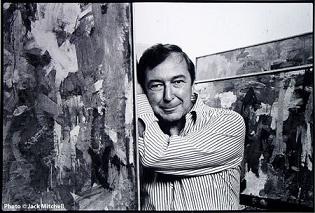 JASPER JOHNS É UM PINTOR NORTE-AMERICANO DO MOVIMENTO POP ART. TALVEZ TENHA SIDO UM DOS MAIS IMPORTANTES ENTRE OS PIONEIROS DA POP ART NOS ESTADOS UNIDOS. JASPER COMEÇOU A PINTAR OBJETOS “NORMAIS” COMO POR EXEMPLO AS BANDEIRAS, MAPAS, ALGARISMOS, LETRAS PARA QUE SEUS TELESPECTADORES EXPERIMENTASSEM ESSES SÍMBOLOS DE NOVAS MANEIRAS. PARA O ARTISTA TRANSFORMAR E MODIFICAR OBJETOS EM ARTES ERA SEU  MAIOR DESEJO DE ARTISTA DO MOMENTO.OBRA DE JASPER JOHNS         COM ALFABETO                                           COM NUMEROS 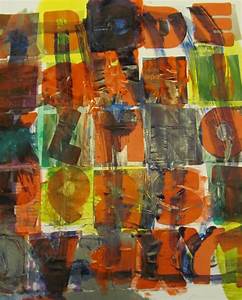 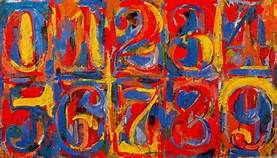 VAMOS USAR  AS CORES QUENTE E  CORES FRIAS  PARA COLORIR OS DESENHOS :CORES QUENTE : AMARELO,VERMELHO E LARANJA.CORES FRIAS:  AZUL,VERDE E ROXO.1-ATIVIDADE: NESTA AULA VAMOS FAZER ARTE COM O AS LETRAS DO ALFABETO: AGORA É COM VOCÊ. NO CADERNO DE DESENHO FAÇA 26 QUADRADOS DE TAMANHOS IGUAI EM CADA ESPAÇO COLOQUE UMA LETRA DO ALFABETO CONFORME A O EXEMPLO ABAIXO.  DESENHE UM OBJETO QUE INICIE COM CADA LETRA DO ALFABETO NOS QUADRADOS.EXEMPLO DE COMO DESENHA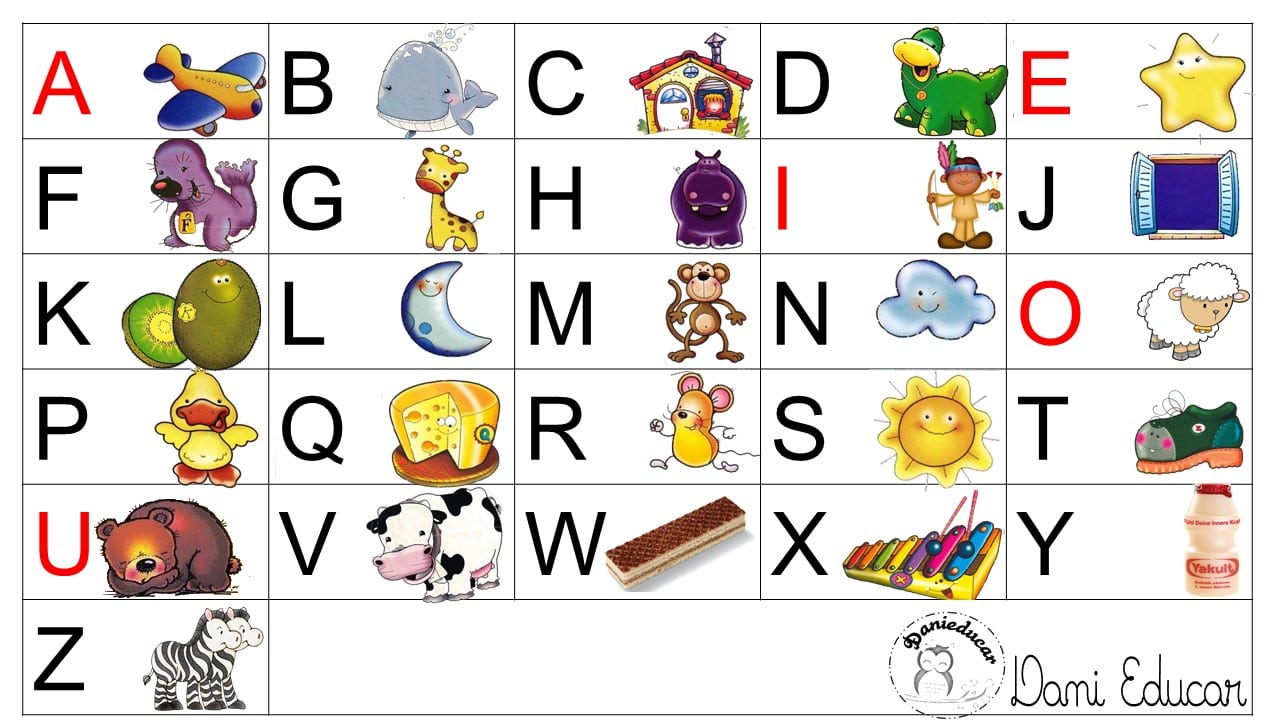 REGISTRAR E MANDAR NO PARTICULAR DA PROFESSORA MARLI.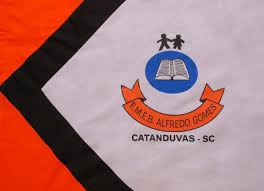 ESCOLA MUNICIPAL DE EDUCAÇÃO BÁSICA ALFREDO GOMES.RUA: CORONEL RUPP BAIRRO CENTRO OESTECATANDUVAS – SC      ANO 2021 CNPJ – 78502697/0001-96DIRETORA: IVÂNIA NORA.ASSESSORA PEDAGÓGICA: SIMONE ANDRÉA CARL.ASSESSORA TÉCNICA ADM: TANIA N. DE ÁVILA.PROFESSORA: MARLI MONTEIRO DE FREITAS. ALUNO (A): ....................................................................... TURMA: 2º ANO E 3º ANO ABCDEFGHIJKLMNOPQRSTUVWXYZ